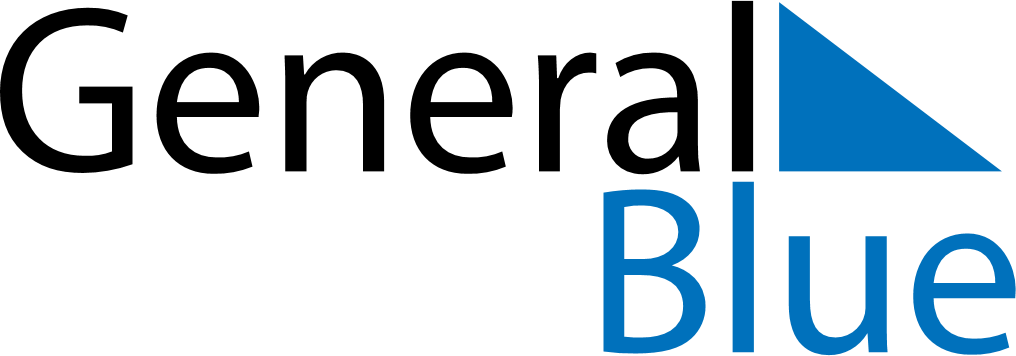 Q1 of 2022United Arab EmiratesQ1 of 2022United Arab EmiratesQ1 of 2022United Arab EmiratesQ1 of 2022United Arab EmiratesQ1 of 2022United Arab EmiratesQ1 of 2022United Arab EmiratesQ1 of 2022United Arab EmiratesJanuary 2022January 2022January 2022January 2022January 2022January 2022January 2022January 2022January 2022SundayMondayMondayTuesdayWednesdayThursdayFridaySaturday12334567891010111213141516171718192021222324242526272829303131February 2022February 2022February 2022February 2022February 2022February 2022February 2022February 2022February 2022SundayMondayMondayTuesdayWednesdayThursdayFridaySaturday123456778910111213141415161718192021212223242526272828March 2022March 2022March 2022March 2022March 2022March 2022March 2022March 2022March 2022SundayMondayMondayTuesdayWednesdayThursdayFridaySaturday123456778910111213141415161718192021212223242526272828293031Jan 1: New Year’s DayFeb 28: Laylat al-Mi’raj